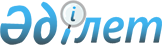 Об утверждении Типового положения о трудовом арбитраже
					
			Утративший силу
			
			
		
					Приказ Министра здравоохранения и социального развития Республики Казахстан от 20 августа 2014 года № 16. Зарегистрирован в Министерстве юстиции Республики Казахстан 24 сентября 2014 года № 9751. Утратил силу приказом Министра здравоохранения и социального развития Республики Казахстан от 15 декабря 2015 года № 971      Сноска. Утратил силу приказом Министра здравоохранения и социального развития РК от 15.12.2015 № 971 (вводится в действие с 01.01.2016).      В соответствии с подпунктом 25-1) статьи 16 Трудового кодекса Республики Казахстан ПРИКАЗЫВАЮ: 

      1. 

Утвердить прилагаемое Типовое положение о трудовом арбитраже.

      2. 

Департаменту труда и социального партнерства Министерства здравоохранения и социального развития Республики Казахстан в установленном законодательством порядке обеспечить:

      1) 

государственную регистрацию настоящего приказа в Министерстве юстиции Республики Казахстан;

      2) 

в течение десяти календарных дней после государственной регистрации настоящего приказа в Министерстве юстиции Республики Казахстан направление на официальное опубликование в средствах массовой информации и информационно-правовой системе «Әділет»;

      3) 

размещение настоящего приказа на интернет-ресурсе Министерства здравоохранения и социального развития Республики Казахстан.

      3. 

Контроль за исполнением настоящего приказа возложить на вице-министра здравоохранения и социального развития Республики Казахстан Аргандыкова Д.Р.

      4. 

Настоящий приказ вводится в действие по истечении десяти календарных дней после его первого официального опубликования.

 

  

Типовое положение о трудовом арбитраже 

1. Общие положения      1. 

Трудовой арбитраж временно действующий орган, создаваемый сторонами коллективного трудового спора с привлечением уполномоченных лиц для разрешения трудового спора при недостижении соглашения в примирительной комиссии.

      2. 

Трудовой арбитраж в своей деятельности руководствуется Конституцией Республики Казахстан, актами Президента Республики Казахстан, Трудовым кодексом Республики Казахстан, законами и иными нормативными правовыми актами Республики Казахстан.

  

2. Задачи и функции трудового арбитража       3. 

Задачами Трудового арбитража являются:



      досудебное урегулирование коллективного трудового спора;



      обеспечение защиты трудовых прав и законных интересов работников и работодателей при рассмотрении коллективного трудового спора.

      4. 

Трудовой арбитраж в соответствии с возложенными на него задачами выполняет следующие функции:



      рассматривает коллективный трудовой спор по существу, если ранее коллективный трудовой спор не был урегулирован в примирительной комиссии;



      взаимодействует с государственными органами; 



      вносит предложения сторонам коллективного трудового спора по устранению причин и условий возникновения коллективного трудового спора;



      в пределах своей компетенции принимает обязательное для сторон решение по рассмотренному коллективному трудовому спору.

  

3. Порядок создания трудового арбитража      5. 

Трудовой арбитраж создается сторонами коллективного трудового спора в течение пяти календарных дней со дня прекращения работы примирительной комиссии с участием членов республиканской, отраслевой или региональной комиссий по регулированию социально-трудовых отношений.

      6. 

Количество членов трудового арбитража, его персональный состав определяются соглашением сторон коллективного трудового спора.



      Трудовой арбитраж должен состоять не менее чем из пяти человек. 



      В состав трудового арбитража могут включатся представители общественных объединений, государственный инспектор труда, специалисты, эксперты и другие лица. 



      Члены трудового арбитража сохраняют государственную, служебную и коммерческую тайны, ставшие им известными при осуществлении своих полномочий в качестве трудового арбитра.

      7. 

Трудовой арбитраж возглавляет председатель, избранный сторонами коллективного трудового спора из числа членов трудового арбитража.

      8. 

Положение о трудовом арбитраже утверждается соглашением сторон коллективного трудового спора. 

  

4. Процедура рассмотрения коллективного трудового спора      9. 

Порядок рассмотрения коллективного трудового спора (форма, содержание решения, возможность приостановления рассмотрения коллективного трудового спора) определяется соглашением сторон.



      Процедура рассмотрения коллективного трудового спора (вручение решения сторонам коллективного трудового спора и органам социального партнерства, организация созыва и проведения заседаний) определяется трудовым арбитражем и доводится до сведения сторон коллективного трудового спора.

      10. 

Коллективный трудовой спор рассматривается трудовым арбитражем с обязательным участием представителей сторон коллективного трудового спора, а также при необходимости с участием представителей других заинтересованных лиц. 

      11. 

Трудовой арбитраж в пределах своей компетенции: 



      получает от сторон коллективного трудового спора необходимую для рассмотрения этого спора информацию; 



      приглашает для участия в трудовом арбитражном процессе должностных лиц государственных органов и других работников организаций, а в необходимых случаях – экспертов и консультантов; 



      дает правовую оценку нормам, содержащимся в коллективных договорах, соглашениях.

      12. 

Решение трудового арбитража принимается простым большинством голосов членов арбитража не позднее семи календарных дней со дня его создания. 



      При отсутствии по уважительной причине одного либо нескольких членов трудового арбитража допускается передача права голоса, как и голосование за других лиц на основании актов сторон коллективного трудового спора.



      При разделении голосов членов трудового арбитража поровну решающим является голос председателя. Решение должно быть мотивированным, излагаться в письменной форме и подписываться всеми членами арбитража, присутствовавшими на заседании. 

      13. Решение трудового арбитража является обязательным для исполнения сторонами коллективного трудового спора.

 
					© 2012. РГП на ПХВ «Институт законодательства и правовой информации Республики Казахстан» Министерства юстиции Республики Казахстан
				

      МинистрТ. Дуйсенова

Утверждено

приказом Министра

здравоохранения

и социального развития

Республики Казахстан

от 20 августа 2014 года № 16